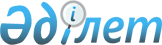 О районном бюджете Мендыкаринского района на 2010-2012 годыРешение маслихата Мендыкаринского района Костанайской области от 22 декабря 2009 года № 260. Зарегистрировано Управлением юстиции Мендыкаринского района Костанайской области 28 декабря 2009 года № 9-15-119

      Во исполнение Закона Республики Казахстан от 7 декабря 2009 года "О республиканском бюджете на 2010-2012 годы", а также в соответствии с подпунктом 1) пункта 1 статьи 6 Закона Республики Казахстан "О местном государственном управлении и самоуправлении в Республике Казахстан" от 23 января 2001 года, Мендыкаринский районный маслихат РЕШИЛ:



      1. Утвердить районный бюджет Мендыкаринского района на 2010-2012 годы согласно приложениям 1, 2, 3 соответственно, в том числе на 2010 год в следующих объемах:

      1) доходы - 1602691,6 тысяч тенге, в том числе по:

      поступлениям трансфертов – 1264788 тысяч тенге;

      2) затраты – 1605879,9 тысяч тенге;

      3) сальдо по операциям с финансовыми активами – 0 тысяч тенге;

      4) чистое бюджетное кредитование – 13343 тысяч тенге.

      5) дефицит бюджета (профицит) - -36231,3 тысяч тенге;

      6) финансирование дефицита бюджета - -36231,3 тысяч тенге.

      7) поступления займов - 13343 тысяч тенге;

      8) движение остатков бюджетных средств 22888,3 тысяч тенге.

      Сноска. Пункт 1 в редакции решения маслихата Мендыкаринского района Костанайской области от 19.02.2010 № 284; с изменениями от 20.04.2010 № 296; от 13.07.2010 № 336 (вводится в действие с 01.01.2010); от 21.10.2010 № 372 (вводится в действие с 01.01.2010).



      2. Учесть, что в районном бюджете предусмотрены расходы на выплату государственных пособий на детей до 18 лет из малообеспеченных семей в сумме 4 700 тысяч тенге.



      3. Учесть, что в районном бюджете на 2010 год предусмотрены расходы на выплату доплат в размере двадцати пяти процентов за работу в сельской местности работникам сферы образования, культуры и социальной защиты.



      4. Учесть, что в расходах бюджета района на 2010 год затраты фонда всеобщего обязательного среднего образования по программе "Общеобразовательное обучение" предусмотрены в размере не менее одного процента от расходов на текущее содержание.



      5. Учесть, что в районном бюджете на 2010 год предусмотрены суммы целевых текущих трансфертов, полученных из областного бюджета, в том числе 1311 тысяч тенге на выплату единовременной материальной помощи участникам и инвалидам Великой Отечественной войны, а также лицам, приравненным к ним, военнослужащим, в том числе уволенных в запас (отставку), проходившим военную службу в период с 22 июня 1941 года по 3 сентября 1945 года в воинских частях, учреждениях, в военно-учебных заведениях, не входивших в состав действующей армии, награжденным медалью "За победу над Германией в Великой Отечественной войне 1941-1945 годов" или медалью "За победу над Японией", проработавшим (прослужившим) не менее шести месяцев в тылу в годы Великой Отечественной войны к 65-летию Победы в Великой Отечественной войне;

      1876 тысяч тенге на социальную помощь молодежи из числа социально защищенных слоев населения.

      Сноска. Пункт 5 в редакции решения маслихата Мендыкаринского района Костанайской области от 20.04.2010 № 296; с изменениями от 13.07.2010 № 336 (вводится в действие с 01.01.2010); от 21.10.2010 № 372 (вводится в действие с 01.01.2010).



      6. Учесть, что в районном бюджете на 2010 год предусмотрен возврат трансфертов из бюджета района в сумме 3041 тысяч тенге в связи с изменением фонда оплаты труда в бюджетной сфере с учетом изменения налогооблагаемой базы социального налога и индивидуального подоходного налога, предусмотренных при расчете трансфертов общего характера.

      Сноска. Пункт 6 в редакции решения маслихата Мендыкаринского района Костанайской области от 20.04.2010 № 296 (вводится в действие с 01.01.2010).



      6-1. Учесть, что в районном бюджете на 2010 год предусмотрен возврат неиспользованных (недоиспользованных) целевых трансфертов в республиканский бюджет в сумме 2,7 тысяч тенге.

      Сноска. Решение дополнено пунктом 6-1 в соответствии с решением маслихата Мендыкаринского района Костанайской области от 15.01.2010 № 270 (вводится в действие с 01.01.2010).



      7. Учесть, что в районном бюджете на 2010 год предусмотрены целевые текущие трансферты, полученных из республиканского бюджета, в том числе:

      9332 тысяч тенге – на выплату единовременной материальной помощи участникам и инвалидам Великой Отечественной войны к 65-летию Победы в Великой Отечественной войне;

      71 тысяч тенге – на обеспечение проезда участникам и инвалидам Великой Отечественной войны к 65-летию Победы в Великой Отечественной войне;

      13402 тысяч тенге - на содержание подразделений местных исполнительных органов в области ветеринарии;

      3750 тысяч тенге на реализацию государственного образовательного заказа в дошкольных организациях образования.

      Сноска. Пункт 7 в редакции решения маслихата Мендыкаринского района Костанайской области от 20.04.2010 № 296; с изменениями от 13.07.2010 № 336 (вводится в действие с 01.01.2010).



      7-1. Учесть, что в районном бюджете на 2010 год предусмотрено поступление из республиканского бюджета бюджетных кредитов для реализации мер социальной поддержки специалистов социальной сферы сельских населенных пунктов в сумме 13343 тысячи тенге;



      7-2. Учесть, что в районном бюджете на 2010 год предусмотрено поступление целевых текущих трансфертов из республиканского бюджета на реализацию Государственной программы развития образования в Республике Казахстан на 2005-2010 годы в сумме 13735 тысяч тенге, в том числе:

      8194 тысяч тенге – на оснащение учебным оборудованием кабинетов физики, химии, биологии в государственных учреждениях основного среднего и общего среднего образования;

      5541 тысяч тенге – на создание лингафонных и мультимедийных кабинетов в государственных учреждениях начального, основного среднего и общего среднего образования.

      Сноска. Решение дополнено пунктами 7-1, 7-2 в соответствии с решением маслихата Мендыкаринского района Костанайской области от 15.01.2010 № 270 (вводится в действие с 01.01.2010).



      8. Учесть, что в районном бюджете на 2010 год предусмотрены средства на реализацию стратегии региональной занятости и переподготовки кадров (благоустройство центральной площади села Боровское) в сумме 8 900 тысяч тенге.



      9. Утвердить резерв местного исполнительного органа Мендыкаринского района на 2010 год в размере 1 % от доходов (1, 2, 3 категории) в сумме 3 104 тысяч тенге.



      10. Утвердить перечень программ администраторов бюджетных программ финансируемых из средств бюджета Мендыкаринского района на 2010 год, согласно приложению 4.



      11. Утвердить перечень местных бюджетных программ, не подлежащих секвестру в процессе исполнения районного бюджета на 2010 год, согласно приложению 5.



      12. Утвердить перечень бюджетных программ сел и сельских округов на 2010 год, согласно приложению 6.



      13. Утвердить бюджетную программу развития по развитию системы водоснабжения на 2010 год, согласно приложению 7.



      14. Настоящее решение вводится в действие с 1 января 2010 года.      Председатель сессии,

      секретарь районного маслихата              В. Леонов      СОГЛАСОВАНО      Начальник

      государственного учреждения

      "Отдел экономики и бюджетного

      планирования Мендыкаринского

      района" Мендыкаринского района

      Костанайской области

      Республики Казахстан

      _________________ Г. Айсенова

      21 декабря 2009 года      Начальник

      государственного учреждения

      "Налоговое управление по

      Мендыкаринскому району Налогового

      департамента Костанайской области

      Налогового комитета Министерства

      финансов Республики Казахстан"

      _________________ Г. Нурахметова

      21 декабря 2009 года

Приложение 1         

к решению маслихата      

от 22 декабря 2009 года № 260  Приложение 1         

к решению маслихата      

от 13 июля 2010 года № 336   Районный бюджет Мендыкаринского района на 2010 год      Сноска. Приложение 1 в редакции решения маслихата Мендыкаринского района Костанайской области от 21.10.2010 № 372 (вводится в действие с 01.01.2010).

Приложение 2         

к решению маслихата      

от 22 декабря 2009 года № 260   Районный бюджет Мендыкаринского района на 2011 год

 

Приложение 3          

к решению маслихата       

от 22 декабря 2009 года № 260   Районный бюджет Мендыкаринского района на 2012 год

 

Приложение 4          

к решению маслихата       

от 22 декабря 2009 года № 260  Приложение 2         

к решению маслихата      

от 13 июля 2010 года № 336   Перечень программ администраторов бюджетных программ

финансируемых из средств бюджета

Мендыкаринского района на 2010 год      Сноска. Приложение 4 в редакции решения маслихата Мендыкаринского района Костанайской области от 21.10.2010 № 372 (вводится в действие с 01.01.2010).

Приложение 5          

к решению маслихата       

от 22 декабря 2009 года № 260   Перечень местных бюджетных программ,

не подлежащих секвестру в процессе исполнения

местного бюджета на 2010 год

 

Приложение 6          

к решению маслихата       

от 22 декабря 2009 года № 260        Приложение 3         

      к решению маслихата      

      от 13 июля 2010 года № 336   Перечень бюджетных программ

сел и сельских округов на 2010 год      Сноска. Приложение 6 в редакции решения маслихата Мендыкаринского района Костанайской области от 21.10.2010 № 372 (вводится в действие с 01.01.2010).

Приложение 7         

к решению маслихата      

от 22 декабря 2009 года № 260        Приложение 4         

      к решению маслихата      

      от 15 января 2010 года № 270   Бюджетная программа развития

по развитию системы водоснабжения на 2010 год      Сноска. Приложение 7 в редакции решения маслихата Мендыкаринского района Костанайской области от 15.01.2010 № 270 (вводится в действие с 01.01.2010).
					© 2012. РГП на ПХВ «Институт законодательства и правовой информации Республики Казахстан» Министерства юстиции Республики Казахстан
				КатегорияКатегорияКатегорияКатегорияКатегорияУтвержден

ный

бюджет на

2010 годклассклассклассклассУтвержден

ный

бюджет на

2010 годПодклассПодклассПодклассУтвержден

ный

бюджет на

2010 годСпецификаСпецификаУтвержден

ный

бюджет на

2010 годНаименованиеУтвержден

ный

бюджет на

2010 годДоходы1602691,6100000Налоговые поступления324352101000Корпоративный подоходный налог166978101200Индивидуальный подоходный налог166978103100Социальный налог109932104000Налоги на собственность36654104100Налоги на имущество8638104300Земельный налог2719104400Налог на транспортные средства20777104500Единый земельный налог4520105000Внутренние налоги на товары,

работы и услуги8457105200Акцизы1440105300Поступления за использование

природных и других ресурсов3552105400Сборы за ведение

предпринимательской и

профессиональной деятельности3398105500Налог на игорный бизнес67108000Обязательные платежи, взимаемые

за совершение юридически

значимых действий и (или)

выдачу документов

уполномоченными на то

государственными органами или

должностными лицами2331108100Государственная пошлина2331200000Неналоговые поступления2910201000Доходы от государственной

собственности2031201100Поступления чистого дохода

государственных предприятий26201500Доходы от аренды имущества,

находящегося в государственной

собственности2005202000Поступления от реализации

товаров (работ, услуг)

государственными учреждениями,

финансируемыми из

государственного бюджета18202100Поступления от реализации

товаров (работ, услуг)

государственными учреждениями,

финансируемыми из

государственного бюджета18204100Штрафы, пени, санкции,

взыскания, налагаемые

государственными учреждениями,

финансируемыми из

государственного бюджета, а

также содержащимися и

финансируемыми из бюджета

(сметы расходов) Национального

Банка Республики Казахстан, за

исключением поступлений19206000Прочие неналоговые поступления842206100Прочие неналоговые поступления842300000Поступления от продажи

основного капитала1206300100Поступления от продажи

имущества, закрепленного за

государственными учреждениями,

финансируемых из местного

бюджета152303000Продажа земли и нематериальных

активов1054303100Продажа земли1045303200Продажа нематериальных активов9400000Поступления трансфертов1274223,6402000Трансферты из вышестоящих

органов государственного

управления1274223,6402200Трансферты из областного

бюджета1274223,6Функциональная группаФункциональная группаФункциональная группаФункциональная группаФункциональная группаУтвержден

ный

бюджет на

2010 годПодфункцияПодфункцияПодфункцияПодфункцияУтвержден

ный

бюджет на

2010 годАдминистраторАдминистраторАдминистраторУтвержден

ный

бюджет на

2010 годПрограммаПрограммаУтвержден

ный

бюджет на

2010 годНаименованиеУтвержден

ный

бюджет на

2010 годIIЗатраты1605879,901Государственные услуги общего

характера159025,601Представительные,

исполнительные и другие органы,

выполняющие общие функции

государственного управления141216,6112Аппарат маслихата района10559,6001Услуги по обеспечению

деятельности маслихата района10559,6122Аппарат акима района42912001Услуги по обеспечению

деятельности акима района40713004Материально-техническое

оснащение государственных

органов2199123Аппарат акима района, села,

сельского округа87745001Услуги по обеспечению

деятельности акима района,

села, сельского округа85727023Материально-техническое

оснащение государственных

органов201802Финансовая деятельность11418452Отдел финансов района11418001Услуги по реализации

государственной политики в

области исполнения и контроля

за исполнением бюджета района и

управления коммунальной

собственностью района11076004Организация работы по выдаче

разовых талонов и обеспечение

полноты сбора сумм от

реализации разовых талонов19011Учет, хранение, оценка и

реализация имущества,

поступившего в коммунальную

собственность32305Планирование и статистическая

деятельность6391453Отдел экономики и бюджетного

планирования района6391001Услуги по реализации

государственной политики в

области формирования и развития

экономической политики, системы

государственного планирования и

управления района639102Оборона96301Военные нужды963122Аппарат акима района963005Мероприятия в рамках исполнения

всеобщей воинской обязанности96304Образование88868601Дошкольное воспитание и

обучение35031123Аппарат акима района, села,

сельского округа35031004Поддержка дошкольного

воспитания и обучения3503102Начальное общее, основное

общее, среднее общее

образование838142123Аппарат акима района, села,

сельского округа1462005Организация бесплатного подвоза

учащихся до школы и обратно в

сельской местности1462464Отдел образования района836680003Общеобразовательное обучение822220006Дополнительное образование для

детей1446009Прочие услуги в области

образования15513464Отдел образования района15513001Услуги по реализации

государственной политики на

местном уровне в области

образования7021005Приобретение и доставка

учебников, учебно-методических

комплексов для государственных

организаций образования района849206Социальная помощь и социальное

обеспечение9710802Социальная помощь82113451Отдел занятости и социальных

программ района82113002Программа занятости21345005Государственная адресная

социальная помощь4018006Жилищная помощь26007Социальная помощь отдельным

категориям нуждающихся граждан

по решениям местных

представительных органов7477010Материальное обеспечение

детей-инвалидов,

воспитывающихся и обучающихся

на дому611014Оказание социальной помощи

нуждающимся гражданам на дому10627016Государственные пособия на

детей до 18 лет26023017Обеспечение нуждающихся

инвалидов специальными

гигиеническими средствами и

предоставление услуг

специалистами жестового языка,

индивидуальными помощниками в

соответствии с индивидуальной

программой реабилитации

инвалидов1273019Обеспечение проезда участникам

и инвалидам Великой

Отечественной войны по странам

Содружества Независимых

Государств, по территории

Республики Казахстан, а также

оплаты им и сопровождающим их

лицам расходов на питание,

проживание, проезд для участия

в праздничных мероприятиях в

городах Москва, Астана к

65-летию Победы в Великой

Отечественной войне70020Выплата единовременной

материальной помощи участникам

и инвалидам Великой

Отечественной войны, а также

лицам, приравненным к ним,

военнослужащим, в том числе

уволенным в запас (отставку),

проходившим военную службу в

период с 22 июня 1941 года по 3

сентября 1945 года в воинских

частях, учреждениях, в

военно-учебных заведениях, не

входивших в состав действующей

армии, награжденным медалью "За

победу над Германией в Великой

Отечественной войне 1941-1945

годы" или медалью "За победу

над Японией", проработавшим

(прослужившим) не менее шести

месяцев в тылу в годы Великой

Отечественной войны к 65-летию

Победы в Великой Отечественной

войне1064309Прочие услуги в области

социальной помощи и социального

обеспечения14995451Отдел занятости и социальных

программ района14995001Услуги по реализации

государственной политики на

местном уровне в области

обеспечения занятости

социальных программ для

населения14552011Оплата услуг по зачислению,

выплате и доставке пособий и

других социальных выплат265022Материально-техническое

оснащение государственных

органов17807Жилищно-коммунальное хозяйство2897403Благоустройство населенных

пунктов28974123Аппарат акима района, села,

сельского округа10607008Освещение улиц в населенных

пунктах7154009Обеспечение санитарии

населенных пунктов990010Содержание мест захоронений и

погребение безродных100011Благоустройство и озеленение

населенных пунктов2363458Отдел жилищно-коммунального

хозяйства, пассажирского

транспорта и автомобильных

дорог района18367015Освещение улиц в населенных

пунктах3664016Обеспечение санитарии

населенных пунктов3644018Благоустройство и озеленение

населенных пунктов1105908Культура, спорт, туризм и

информационное пространство7576301Деятельность в области культуры29950455Отдел культуры и развития

языков района29950003Поддержка культурно - досуговой

работы2995002Спорт1875465Отдел физической культуры и

спорта района1875006Проведение спортивных

соревнований на районном уровне70007Подготовка и участие членов

сборных команд района по

различным видам спорта на

областных спортивных

соревнованиях180503Информационное пространство30431455Отдел культуры и развития

языков района28131006Функционирование районных

библиотек27294007Развитие государственного языка

и других языков народов

Казахстана837456Отдел внутренней политики

района2300002Услуги по проведению

государственной информационной

политики через газеты и журналы2000005Услуги по проведению

государственной информационной

политики через телерадиовещание30009Прочие услуги по организации

культуры, спорта, туризма и

информационного пространства13507455Отдел культуры и развития

языков района5663001Услуги по реализации

государственной политики на

местном уровне в области

развития языков и культуры5263011Материально - техническое

оснащение государственных

органов400456Отдел внутренней политики

района4379001Услуги по реализации

государственной политики на

местном уровне области

информации, укрепления

государственности и

формирования социального

оптимизма граждан3663003Реализация региональной

программы в сфере молодежной

политики716465Отдел физической культуры и

спорта района3465001Услуги по реализации

государственной политики на

местном уровне в сфере

физической культуры и спорта346509Топливно-энергетический

комплекс и недропользование20009Прочие услуги в области

топливно-энергетического

комплекса и недропользования200458Отдел жилищно-коммунального

хозяйства, пассажирского

транспорта и автомобильных

дорог200019Развитие теплоэнергетической

системы20010Сельское, водное, лесное,

рыбное хозяйство особо

охраняемые природные

территории, охрана окружающей

среды и животного мира,

земельные отношения193693,601Сельское хозяйства5039,6475Отдел предпринимательства,

сельского хозяйства и

ветеринарии района5039,6099Реализация мер социальной

поддержки специалистов

социальной сферы сельских

населенных пунктов за счет

целевых трансфертов из

республиканского бюджета5039,602Водное хозяйство165118458Отдел жилищно-коммунального

хозяйства, пассажирского

транспорта и автомобильных

дорог района0025Развитие системы водоснабжения0466Отдел архитектуры,

градостроительства и

строительства района165118012Развитие системы водоснабжения16511806Земельные отношения4370463Отдел земельных отношений

района4370001Услуги по реализации

государственной политики в

области регулирования земельных

отношений на территории района437009Прочие услуги в области

сельского, водного, лесного,

рыбного хозяйства, охраны

окружающей среды и земельных

отношений19166123Аппарат акима района, села,

сельского округа8900019Финансирование социальных

проектов в повестках, аулах

(селах), аульных (сельских)

округах в рамках реализации

стратегии региональной

занятости и переподготовки

кадров8900475Отдел предпринимательства,

сельского хозяйства и

ветеринарии района10266013Проведение

противоэпизоотических

мероприятий1026611Промышленность, архитектурная,

градостроительная и

строительная деятельность602002Архитектурная,

градостроительная и

строительная деятельность6020466Отдел архитектуры,

градостроительства и

строительства района6020001Услуги по реализации

государственной политики в

области строительства,

улучшения архитектурного облика

городов, районов и населенных

пунктов области и обеспечению

рационального и эффективного

градостроительного освоения

территории района5930016Материально-техническое

оснащение государственных

органов9012Транспорт и коммуникации12795101Автомобильный транспорт127951458Отдел жилищно-коммунального

хозяйства, пассажирского

транспорта и автомобильных

дорог района127951023Обеспечение функционирования

автомобильных дорог12795113Прочие2445209Прочие24452452Отдел финансов района1100012Резерв местного исполнительного

органа района1100475Отдел предпринимательства,

сельского хозяйства и

ветеринарии района17724001Услуги по реализации

государственной политики на

местном уровне в области

развития предпринимательства,

промышленности, сельского

хозяйства и ветеринарии17554004Материально-техническое

оснащение государственных

органов170458Отдел жилищно-коммунального

хозяйства, пассажирского

транспорта и автомобильных

дорог района5628001Услуги по реализации

государственной политики на

местном уровне в области

жилищно-коммунального

хозяйства, пассажирского

транспорта и автомобильных

дорог562815Трансферты3043,701Трансферты3043,7452Отдел финансов района3043,7006Возврат неиспользованных

(недоиспользованных) целевых

трансфертов2,7020Целевые текущие трансферты в

вышестоящие бюджеты в связи с

изменением фонда оплаты труда в

бюджетной сфере3041III. Чистое бюджетное

кредитование19574,3Бюджетные кредиты19574,310Сельское, водное, лесное,

рыбное хозяйство особо

охраняемые природные

территории, охрана окружающей

среды и животного мира,

земельные отношения19574,3475Отдел предпринимательства,

сельского хозяйства и

ветеринарии района19574,3009Бюджетные кредиты для

реализации мер социальной

поддержки специалистов

социальной сферы сельских

населенных пунктов19574,3IV. Сальдо по операциям с

финансовыми активами19700Приобретение финансовых активов1970013Прочие197009Прочие19700452Отдел финансов района1970014Формирование или увеличение

уставного капитала юридических

лиц19700V. Дефицит (профицит) бюджета- 42462,6VI. Финансирование дефицита

(использование профицита)

бюджета42462,6Поступления займов19574,37Поступления займов19574,302Договоры займа19574,303Займы, получаемые местным

исполнительным органом района19574,316Погашение займов001Погашение займов0800000Движение остатков бюджетных

средств22888,301000Остатки бюджетных средств22888,3100Свободные остатки бюджетных

средств22888,3КатегорияКатегорияКатегорияКатегорияКатегорияУтвержденный

бюджет на

2011 годклассклассклассклассУтвержденный

бюджет на

2011 годПодклассПодклассПодклассУтвержденный

бюджет на

2011 годСпецификаСпецификаУтвержденный

бюджет на

2011 годНаименованиеУтвержденный

бюджет на

2011 годДоходы1466397100000Налоговые поступления335504101000Корпоративный подоходный

налог174650101200Индивидуальный подоходный

налог174650103100Социальный налог111700104000Налоги на собственность36757104100Налоги на имущество9330104300Земельный налог4477104400Налог на транспортные средства18150104500Единый земельный налог4800105000Внутренние налоги на товары,

работы и услуги10159105200Акцизы2005105300Поступления за использование

природных и других ресурсов4700105400Сборы за ведение

предпринимательской и

профессиональной деятельности3358105500Налог на игорный бизнес96108000Обязательные платежи,

взимаемые за совершение

юридически значимых действий и

(или) выдачу документов

уполномоченными на то

государственными органами или

должностными лицами2238108100Государственная пошлина2238200000Неналоговые поступления3100201000Доходы от государственной

собственности2700201500Доходы от аренды имущества,

находящегося в государственной

собственности2700206000Прочие неналоговые поступления400206100Прочие неналоговые поступления400300000Поступления от продажи

основного капитала8201303000Продажа земли и нематериальных

активов8201303100Продажа земли8201400000Поступления трансфертов1119592402000Трансферты из вышестоящих

органов государственного

управления1119592402200Трансферты из областного

бюджета1119592Функциональная группаФункциональная группаФункциональная группаФункциональная группаФункциональная группаУтвержденный

бюджет

на 2011 годПодфункцияПодфункцияПодфункцияПодфункцияУтвержденный

бюджет

на 2011 годАдминистраторАдминистраторАдминистраторУтвержденный

бюджет

на 2011 годПрограммаПрограммаУтвержденный

бюджет

на 2011 годНаименованиеУтвержденный

бюджет

на 2011 годIIЗатраты146639701Государственные услуги

общего характера17116301Представительные,

исполнительные и другие

органы, выполняющие общие

функции государственного

управления151293112Аппарат маслихата района13482001Услуги по обеспечению

деятельности маслихата

района13002004Материально-техническое

оснащение государственных

органов480122Аппарат акима района52121001Услуги по обеспечению

деятельности акима района39039004Материально-техническое

оснащение государственных

органов13082123Аппарат акима района, села,

сельского округа85690001Услуги по обеспечению

деятельности акима района,

села, сельского округа84750023Материально-техническое

оснащение государственных

органов94002Финансовая деятельность13043452Отдел финансов района13043001Услуги по реализации

государственной политики в

области исполнения и

контроля за исполнением

бюджета района и управления

коммунальной собственностью

района12121003Проведение оценки имущества

в целях налогообложения550004Организация работы по

выдаче разовых талонов и

обеспечение полноты сбора

сумм от реализации разовых

талонов31011Учет, хранение, оценка и

реализация имущества,

поступившего в коммунальную

собственность174019Материально-техническое

оснащение государственных

органов16705Планирование и

статистическая деятельность6827453Отдел экономики и

бюджетного планирования

района6827001Услуги по реализации

государственной политики в

области формирования и

развития экономической

политики, системы

государственного

планирования и управления

района682702Оборона91301Военные нужды913122Аппарат акима района913005Мероприятия в рамках

исполнения всеобщей

воинской обязанности91304Образование93880401Дошкольное воспитание и

обучение34867123Аппарат акима района, села,

сельского округа34867004Поддержка дошкольного

воспитания и обучения3486702Начальное общее, основное

общее, среднее общее

образование888128123Аппарат акима района, села,

сельского округа1260005Организация бесплатного

подвоза учащихся до школы и

обратно в сельской местности1260464Отдел образования района886868003Общеобразовательное

обучение866956006Дополнительное образование

для детей1991209Прочие услуги в области

образования15809464Отдел образования района15809001Услуги по реализации

государственной политики на

местном уровне в области

образования9229005Приобретение и доставка

учебников,

учебно-методических

комплексов для

государственных организаций

образования района658006Социальная помощь и

социальное обеспечение6998802Социальная помощь53896451Отдел занятости и социальных

программ района53896002Программа занятости11448005Государственная адресная

социальная помощь3562006Жилищная помощь189007Социальная помощь отдельным

категориям нуждающихся

граждан по решениям местных

представительных органов7560010Материальное обеспечение

детей-инвалидов,

воспитывающихся и

обучающихся на дому529014Оказание социальной помощи

нуждающимся гражданам на

дому13156016Государственные пособия на

детей до 18 лет15076017Обеспечение нуждающихся

инвалидов специальными

гигиеническими средствами и

предоставление услуг

специалистами жестового

языка, индивидуальными

помощниками в соответствии

с индивидуальной программой

реабилитации инвалидов237609Прочие услуги в области

социальной помощи и

социального обеспечения16092451Отдел занятости и

социальных программ района16092001Услуги по реализации

государственной политики на

местном уровне в области

обеспечения занятости

социальных программ для

населения15476011Оплата услуг по зачислению,

выплате и доставке пособий

и других социальных выплат216022Материально-техническое

оснащение государственных

органов40007Жилищно-коммунальное

хозяйство3090103Благоустройство населенных

пунктов30901123Аппарат акима района, села,

сельского округа30901008Освещение улиц в населенных

пунктах14307009Обеспечение санитарии

населенных пунктов5098010Содержание мест захоронений

и погребение безродных110011Благоустройство и

озеленение населенных

пунктов1138608Культура, спорт, туризм и

информационное пространство7923201Деятельность в области

культуры27987455Отдел культуры и развития

языков района27987003Поддержка культурно-

досуговой работы2798702Спорт801465Отдел физической культуры и

спорта района801006Проведение спортивных

соревнований на районном

уровне140007Подготовка и участие членов

сборных команд района по

различным видам спорта на

областных спортивных

соревнованиях66103Информационное пространство34473455Отдел культуры и развития

языков района32473006Функционирование районных

библиотек30565007Развитие государственного

языка и других языков

народов Казахстана1908456Отдел внутренней политики

района2000002Услуги по проведению

государственной

информационной политики

через газеты и журналы1500005Услуги по проведению

государственной

информационной политики

через телерадиовещание50009Прочие услуги по

организации культуры,

спорта, туризма и

информационного пространства15971455Отдел культуры и развития

языков района5893001Услуги по реализации

государственной политики на

местном уровне в области

развития языков и культуры5893456Отдел внутренней политики

района5523001Услуги по реализации

государственной политики на

местном уровне области

информации, укрепления

государственности и

формирования социального

оптимизма граждан4223003Реализация региональной

программы в сфере

молодежной политики1300465Отдел физической культуры и

спорта района4555001Услуги по реализации

государственной политики на

местном уровне в сфере

физической культуры и спорта455510Сельское, водное, лесное,

рыбное хозяйство особо

охраняемые природные

территории, охрана

окружающей среды и

животного мира, земельные

отношения408806Земельные отношения4088463Отдел земельных отношений

района4088001Услуги по реализации

государственной политики в

области регулирования

земельных отношений на

территории района408811Промышленность,

архитектурная,

градостроительная и

строительная деятельность658002Архитектурная,

градостроительная и

строительная деятельность6580466Отдел архитектуры,

градостроительства и

строительства района6580001Услуги по реализации

государственной политики в

области строительства,

улучшения архитектурного

облика городов, районов и

населенных пунктов области

и обеспечению рационального

и эффективного

градостроительного освоения

территории района658012Транспорт и коммуникации13369601Автомобильный транспорт133696458Отдел жилищно-коммунального

хозяйства, пассажирского

транспорта и автомобильных

дорог района133696023Обеспечение

функционирования

автомобильных дорог13369613Прочие3103209Прочие31032452Отдел финансов района3468012Резерв местного

исполнительного органа

района3468454Отдел предпринимательства и

сельского хозяйства района20460001Услуги по реализации

государственной политики на

местном уровне в области

развития

предпринимательства,

промышленности и сельского

хозяйства 19660008Материально-техническое

оснащение государственных

органов800458Отдел жилищно-коммунального

хозяйства, пассажирского

транспорта и автомобильных

дорог района7104001Услуги по реализации

государственной политики на

местном уровне в области

жилищно-коммунального

хозяйства, пассажирского

транспорта и автомобильных

дорог7104Погашение бюджетных

кредитов5Погашение бюджетных

кредитовIV. Сальдо по операциям с

финансовыми активамиV. Дефицит бюджета (-) /

профицит (+)0,0VI. Финансирование дефицита

бюджета (использование

профицита)016Погашение займов001Погашение займов0800000Движение остатков бюджетных

средств0КатегорияКатегорияКатегорияКатегорияКатегорияУтвержденный

бюджет

на 2012 годклассклассклассклассУтвержденный

бюджет

на 2012 годПодклассПодклассПодклассУтвержденный

бюджет

на 2012 годСпецификаСпецификаУтвержденный

бюджет

на 2012 годНаименованиеУтвержденный

бюджет

на 2012 годДоходы1634822100000Налоговые поступления346909101000Корпоративный подоходный

налог176420101200Индивидуальный подоходный

налог176420103100Социальный налог119446104000Налоги на собственность38437104100Налоги на имущество9330104300Земельный налог4477104400Налог на транспортные

средства19530104500Единый земельный налог5100105000Внутренние налоги на товары,

работы и услуги10226105200Акцизы2005105300Поступления за использование

природных и других ресурсов4700105400Сборы за ведение

предпринимательской и

профессиональной деятельности3418105500Налог на игорный бизнес103108000Обязательные платежи,

взимаемые за совершение

юридически значимых действий

и (или) выдачу документов

уполномоченными на то

государственными органами или

должностными лицами2380108100Государственная пошлина2380200000Неналоговые поступления3100201000Доходы от государственной

собственности2700201500Доходы от аренды имущества,

находящегося в

государственной собственности2700206000Прочие неналоговые

поступления400206100Прочие неналоговые

поступления400300000Поступления от продажи

основного капитала500303000Продажа земли и

нематериальных активов500303100Продажа земли500400000Поступления трансфертов1284313402000Трансферты из вышестоящих

органов государственного

управления1284313402200Трансферты из областного

бюджета1284313Функциональная группаФункциональная группаФункциональная группаФункциональная группаФункциональная группаУтвержденный

бюджет на

2012 годПодфункцияПодфункцияПодфункцияПодфункцияУтвержденный

бюджет на

2012 годАдминистраторАдминистраторАдминистраторУтвержденный

бюджет на

2012 годПрограммаПрограммаУтвержденный

бюджет на

2012 годНаименованиеУтвержденный

бюджет на

2012 годIIЗатраты163482201Государственные услуги

общего характера18980101Представительные,

исполнительные и другие

органы, выполняющие общие

функции государственного

управления164688112Аппарат маслихата района14539001Услуги по обеспечению

деятельности маслихата

района14021004Материально-техническое

оснащение государственных

органов518122Аппарат акима района45101001Услуги по обеспечению

деятельности акима района45101123Аппарат акима района,

села, сельского округа105048001Услуги по обеспечению

деятельности акима района,

села, сельского округа104098023Материально-техническое

оснащение государственных

органов95002Финансовая деятельность16394452Отдел финансов района16394001Услуги по реализации

государственной политики в

области исполнения и

контроля за исполнением

бюджета района и

управления коммунальной

собственностью района15922004Организация работы по

выдаче разовых талонов и

обеспечение полноты сбора

сумм от реализации разовых

талонов34011Учет, хранение, оценка и

реализация имущества,

поступившего в

коммунальную собственность188019Материально-техническое

оснащение государственных

органов25005Планирование и

статистическая

деятельность8719453Отдел экономики и

бюджетного планирования

района8719001Услуги по реализации

государственной политики в

области формирования и

развития экономической

политики, системы

государственного

планирования и управления

района871902Оборона91301Военные нужды913122Аппарат акима района913005Мероприятия в рамках

исполнения всеобщей

воинской обязанности91304Образование114043901Дошкольное воспитание и

обучение43853123Аппарат акима района,

села, сельского округа43853004Поддержка дошкольного

воспитания и обучения4385302Начальное общее, основное

общее, среднее общее

образование1078377123Аппарат акима района,

села, сельского округа1260005Организация бесплатного

подвоза учащихся до школы

и обратно в сельской

местности1260464Отдел образования района1077117003Общеобразовательное

обучение 1052475006Дополнительное образование

для детей2464209Прочие услуги в области

образования18209464Отдел образования района18209001Услуги по реализации

государственной политики

на местном уровне в

области образования11629005Приобретение и доставка

учебников,

учебно-методических

комплексов для

государственных

организаций образования

района658006Социальная помощь и

социальное обеспечение6743602Социальная помощь49015451Отдел занятости и

социальных программ района49015002Программа занятости11950005Государственная адресная

социальная помощь3847006Жилищная помощь204007Социальная помощь

отдельным категориям

нуждающихся граждан по

решениям местных

представительных органов8164010Материальное обеспечение

детей-инвалидов,

воспитывающихся и

обучающихся на дому571014Оказание социальной помощи

нуждающимся гражданам на

дому16231016Государственные пособия на

детей до 18 лет5482017Обеспечение нуждающихся

инвалидов специальными

гигиеническими средствами

и предоставление услуг

специалистами жестового

языка, индивидуальными

помощниками в соответствии

с индивидуальной

программой реабилитации

инвалидов256609Прочие услуги в области

социальной помощи и

социального обеспечения18421451Отдел занятости и

социальных программ района18421001Услуги по реализации

государственной политики

на местном уровне в

области обеспечения

занятости социальных

программ для населения17988011Оплата услуг по

зачислению, выплате и

доставке пособий и других

социальных выплат233022Материально-техническое

оснащение государственных

органов20007Жилищно-коммунальное

хозяйство3337103Благоустройство населенных

пунктов33371123Аппарат акима района,

села, сельского округа33371008Освещение улиц в

населенных пунктах15451009Обеспечение санитарии

населенных пунктов5505010Содержание мест

захоронений и погребение

безродных120011Благоустройство и

озеленение населенных

пунктов1229508Культура, спорт, туризм

и информационное

пространство9947001Деятельность в области

культуры33690455Отдел культуры и развития

языков района33690003Поддержка культурно-

досуговой работы3369002Спорт801465Отдел физической культуры

и спорта района801006Проведение спортивных

соревнований на районном

уровне140007Подготовка и участие

членов сборных команд

района по различным видам

спорта на областных

спортивных соревнованиях66103Информационное

пространство45242455Отдел культуры и развития

языков района43242006Функционирование районных

библиотек41334007Развитие государственного

языка и других языков

народов Казахстана1908456Отдел внутренней политики

района2000002Услуги по проведению

государственной

информационной политики

через газеты и журналы1500005Услуги по проведению

государственной

информационной политики

через телерадиовещание50009Прочие услуги по

организации культуры,

спорта, туризма и

информационного

пространства19737455Отдел культуры и развития

языков района7178001Услуги по реализации

государственной политики

на местном уровне в

области развития языков и

культуры7178456Отдел внутренней политики

района6857001Услуги по реализации

государственной политики

на местном уровне области

информации, укрепления

государственности и

формирования социального

оптимизма граждан 5357003Реализация региональной

программы в сфере

молодежной политики1500465Отдел физической культуры

и спорта района5702001Услуги по реализации

государственной политики

на местном уровне в сфере

физической культуры и

спорта570210Сельское, водное,

лесное, рыбное хозяйство

особо охраняемые

природные территории,

охрана окружающей среды

и животного мира,

земельные отношения519006Земельные отношения5190463Отдел земельных отношений

района5190001Услуги по реализации

государственной политики в

области регулирования

земельных отношений на

территории района519011Промышленность,

архитектурная,

градостроительная и

строительная

деятельность776202Архитектурная,

градостроительная и

строительная деятельность7762466Отдел архитектуры,

градостроительства и

строительства района7762001Услуги по реализации

государственной политики в

области строительства,

улучшения архитектурного

облика городов, районов и

населенных пунктов области

и обеспечению

рационального и

эффективного

градостроительного

освоения территории

района776212Транспорт и коммуникации5128701Автомобильный транспорт51287458Отдел

жилищно-коммунального

хозяйства, пассажирского

транспорта и автомобильных

дорог района51287023Обеспечение

функционирования

автомобильных дорог5128713Прочие3915309Прочие39153452Отдел финансов района3505012Резерв местного

исполнительного органа

района3505454Отдел предпринимательства

и сельского хозяйства

района27266001Услуги по реализации

государственной политики

на местном уровне в

области развития

предпринимательства,

промышленности и сельского

хозяйства26666008Материально-техническое

оснащение государственных

органов600458Отдел

жилищно-коммунального

хозяйства, пассажирского

транспорта и автомобильных

дорог района8382001Услуги по реализации

государственной политики

на местном уровне в

области

жилищно-коммунального

хозяйства, пассажирского

транспорта и автомобильных

дорог8382Погашение бюджетных

кредитов5Погашение бюджетных

кредитовIV. Сальдо по операциям с

финансовыми активамиV. Дефицит бюджета (-) /

профицит (+)0,0VI. Финансирование

дефицита бюджета

(использование профицита)016Погашение займов001Погашение займов0800000Движение остатков

бюджетных средств0Функциональная группаФункциональная группаФункциональная группаФункциональная группаФункциональная группаПодфункцияПодфункцияПодфункцияПодфункцияАдминистраторАдминистраторАдминистраторПрограммаПрограммаНаименование01Государственные услуги общего характера01Представительные, исполнительные и другие

органы, выполняющие общие функции

государственного управления112Аппарат маслихата района001Услуги по обеспечению деятельности

маслихата района122Аппарат акима района001Услуги по обеспечению деятельности акима

района004Материально-техническое оснащение

государственных органов123Аппарат акима района, села, сельского

округа001Услуги по обеспечению деятельности

аппарата акима района, села, сельского

округа023Материально-техническое оснащение

государственных органов02Финансовая деятельность452Отдел финансов района001Услуги по реализации государственной

политики в области исполнения и контроля

за исполнением бюджета района и управления

коммунальной собственностью района004Организация работы по выдаче разовых

талонов и обеспечение полноты сбора сумм

от реализации разовых талонов011Учет, гранение, оценка и реализация

имущества, поступившего в коммунальную

собственность05Планирование и статистическая деятельность453Отдел экономики и бюджетного планирования

района001Услуги по реализации государственной

политики в области формирования и развития

экономической политики, системы

государственного планирования и управления

района02Оборона01Военные нужды122Аппарат акима района005Мероприятия в рамках исполнения всеобщей

воинской обязанности04Образование01Дошкольное воспитание и обучение123Аппарат акима района, села, сельского

округа004Поддержка организаций дошкольного

воспитания и обучения02Начальное общее, основное общее, среднее

общее образование123Аппарат акима района, села, сельского

округа005Организация бесплатного подвоза учащихся

до школы и обратно в сельской местности464Отдел образования района003Общеобразовательное обучение006Дополнительное образование для детей09Прочие услуги в области образования464Отдел образования района001Услуги по реализации государственной

политики на местном уровне в области

образования005Приобретение и доставка учебников,

учебно-методических комплексов для

государственных организаций образования

района06Социальная помощь и социальное обеспечение02Социальная помощь451Отдел занятости и социальных программ

района002Программа занятости005Государственная адресная социальная помощь006Жилищная помощь007Социальная помощь отдельным категориям

нуждающихся граждан по решениям местных

представительных органов010Материальное обеспечение детей-инвалидов,

воспитывающихся и обучающихся на дому014Оказание социальной помощи нуждающимся

гражданам на дому016Государственные пособия на детей до 18 лет017Обеспечение нуждающихся инвалидов

специальными гигиеническими средствами и

предоставление услуг специалистами

жестового языка, индивидуальными

помощниками в соответствии с

индивидуальной программой реабилитации

инвалидов019Обеспечение проезда участникам и инвалидам

Великой Отечественной войны по странам

Содружества Независимых Государств, по

территории Республики Казахстан, а также

оплаты им и сопровождающим их лицам

расходов на питание, проживание, проезд

для участия в праздничных мероприятиях в

городах Москва, Астана к 65-летию Победы в

Великой Отечественной войне020Выплата единовременной материальной помощи

участникам и инвалидам Великой

Отечественной войны, а также лицам,

приравненным к ним, военнослужащим, в том

числе уволенным в запас (отставку),

проходившим военную службу в период с 22

июня 1941 года по 3 сентября 1945 года в

воинских частях, учреждениях, в

военно-учебных заведениях, не входивших в

состав действующей армии, награжденным

медалью "За победу над Германией в Великой

Отечественной войне 1941-1945 годы" или

медалью "За победу над Японией",

проработавшим (прослужившим) не менее

шести месяцев в тылу в годы Великой

Отечественной войны к 65-летию Победы в

Великой Отечественной войне09Прочие услуги в области социальной помощи

и социального обеспечения451Отдел занятости и социальных программ

района001Услуги по реализации государственной

политики на местном уровне в области

обеспечения занятости социальных программ

для населения011Оплата услуг по зачислению, выплате и

доставке пособий и других социальных

выплат022Материально-техническое оснащение

государственных органов07Жилищно-коммунальное хозяйство03Благоустройство населенных пунктов123Аппарат акима района, села, сельского

округа008Освещение улиц населенных пунктов009Обеспечение санитарии населенных пунктов010Содержание мест захоронений и погребение

безродных011Благоустройство и озеленение населенных

пунктов458Отдел жилищно-коммунального хозяйства,

пассажирского транспорта и автомобильных

дорог района015Освещение улиц в населенных пунктах016Обеспечение санитарии населенных пунктов018Благоустройство и озеленение населенных

пунктов08Культура, спорт, туризм и информационное

пространство01Деятельность в области культуры455Отдел культуры и развития языков района003Поддержка культурно- досуговой работы02Спорт465Отдел физической культуры и спорта района006Проведение спортивных соревнований на

районном уровне007Подготовка и участие членов сборных команд

района по различным видам спорта на

областных спортивных соревнованиях03Информационное пространство455Отдел культуры и развития языков района006Функционирование районных библиотек007Развитие государственного языка и других

языков народов Казахстана456Отдел внутренней политики района002Услуги по проведению государственной

информационной политики через газеты и

журналы005Услуги по проведению государственной

информационной политики через

телерадиовещание09Прочие услуги по организации культуры,

спорта, туризма и информационного

пространства455Отдел культуры и развития языков района001Услуги по реализации государственной

политики на местном уровне в области

развития языков и культуры011Материально-техническое оснащение

государственных органов456Отдел внутренней политики района001Услуги по реализации государственной

политики на местном уровне в области

информации, укрепления государственности и

формирования социального оптимизма граждан003Реализация региональных программ в сфере

молодежной политики465Отдел физической культуры и спорта района001Услуги по реализации государственной

политики на местном уровне в сфере

физической культуры и спорта09Топливно-энергетический комплекс и

недропользование09Прочие услуги в области

топливно-энергетического комплекса и

недропользования458Отдел жилищно-коммунального хозяйства,

пассажирского транспорта и автомобильных

дорог019Развитие теплоэнергетической системы10Сельское, водное, лесное, рыбное

хозяйство, особо охраняемые природные

территории, охрана окружающей среды и

животного мира, земельные отношения01Сельское хозяйство475Отдел предпринимательства, сельского

хозяйства и ветеринарии района099Реализация мер социальной поддержки

специалистов социальной сферы сельских

населенных пунктов за счет целевых

трансфертов из республиканского бюджета02Водное хозяйство458Отдел жилищно-коммунального хозяйства,

пассажирского транспорта и автомобильных

дорог района025Развитие системы водоснабжения466Отдел архитектуры, градостроительства и

строительства района012Развитие системы водоснабжения06Земельные отношения463Отдел земельных отношений района001Услуги по реализации государственной

политики в области регулирования земельных

отношений на территории района09Прочие услуги в области сельского,

водного, лесного, рыбного хозяйства,

охраны окружающей среды и земельных

отношений123Аппарат акима района, села, сельского

округа019Финансирование социальных проектов в

повестках, аулах (селах), аульных

(сельских) округах в рамках реализации

стратегии региональной занятости и

переподготовки кадров475Отдел предпринимательства, сельского

хозяйства и ветеринарии района013Проведение противоэпизоотических

мероприятий11Промышленность, архитектурная,

градостроительная и строительная

деятельность02Архитектурная, градостроительная и

строительная деятельность466Отдел архитектуры, градостроительства и

строительства района001Услуги по реализации государственной

политики в области строительства,

улучшения архитектурного облика городов,

районов и населенных пунктов области и

обеспечению рационального и эффективного

градостроительства освоения территории

района016Материально-техническое оснащение

государственных органов12Транспорт и коммуникации01Автомобильный транспорт458Отдел жилищно-коммунального хозяйства,

пассажирского транспорта и автомобильных

дорог района023Обеспечение функционирования автомобильных

дорог13Прочие09Прочие452Отдел финансов района012Резерв местного исполнительного органа

района475Отдел предпринимательства, сельского

хозяйства и ветеринарии района001Услуги по реализации государственной

политики на местном уровне в области

развития предпринимательства,

промышленности и сельского хозяйства004Материально-техническое оснащение

государственных органов458Отдел жилищно-коммунального хозяйства,

пассажирского транспорта и автомобильных

дорог района001Услуги по реализации государственной

политики на местном уровне в области

жилищно-коммунального хозяйства,

пассажирского транспорта и автомобильных

дорог района15Трансферты01Трансферты452Отдел финансов района006Возврат неиспользованных

(недоиспользованных) целевых трансфертов020Целевые текущие трансферты в вышестоящие

бюджеты в связи с изменением фонда оплаты

труда в бюджетной сфереIII. Чистое бюджетное кредитованиеБюджетные кредиты10Сельское, водное, лесное, рыбное хозяйство

особо охраняемые природные территории,

охрана окружающей среды и животного мира,

земельные отношения475Отдел предпринимательства, сельского

хозяйства и ветеринарии района009Бюджетные кредиты для реализации мер

социальной поддержки специалистов

социальной сферы сельских населенных

пунктовIV. Сальдо по операциям с финансовыми

активамиПриобретение финансовых активов13Прочие9Прочие452Отдел финансов района14Формирование или увеличение уставного

капитала юридических лицНаименованиеОбразованиеОбщеобразовательное обучениеФункциональная группаФункциональная группаФункциональная группаФункциональная группаФункциональная группаУтвержден

ный

бюджет на

2010 годПодфункцияПодфункцияПодфункцияПодфункцияУтвержден

ный

бюджет на

2010 годАдминистраторАдминистраторАдминистраторУтвержден

ный

бюджет на

2010 годПрограммаПрограммаУтвержден

ный

бюджет на

2010 годНаименованиеУтвержден

ный

бюджет на

2010 годIIЗатраты14374501Государственные услуги общего

характера14374501Представительные, исполнительные

и другие органы, выполняющие

общие функции государственного

управления134845123Аппарат акима района, села,

сельского округа134845001Услуги по обеспечению

деятельности акима района, села,

сельского округа85727023Материально-техническое

оснащение государственных

органов2018005Организация бесплатного подвоза

учащихся до школы и обратно в

сельской местности1462008Освещение улиц в населенных

пунктах7154009Обеспечение санитарии населенных

пунктов990010Содержание мест захоронений и

погребение безродных100011Благоустройство и озеленение

населенных пунктов236304004Поддержка организаций

дошкольного воспитания и

обучения3503110Сельское, водное, лесное, рыбное

хозяйство, особо охраняемые

природные территории, охрана

окружающей среды и животного

мира, земельные отношения890009Прочие услуги в области

сельского, водного, лесного,

рыбного хозяйства, охраны

окружающей среды и земельных

отношений8900123Аппарат акима района, села,

сельского округа8900019Финансирование социальных

проектов в повестках, аулах

(селах), аульных (сельских)

округах в рамках реализации

стратегии региональной занятости

и переподготовки кадров8900123Алешинский сельский округ6292001Услуги по обеспечению

деятельности акима района, села,

сельского округа5946008Освещение улиц в населенных

пунктах94009Обеспечение санитарии населенных

пунктов35011Благоустройство и озеленение

населенных пунктов73023Материально-техническое

оснащение государственных

органов144Борковский сельский округ6584001Услуги по обеспечению

деятельности акима района, села,

сельского округа6212008Освещение улиц в населенных

пунктах133009Обеспечение санитарии населенных

пунктов35011Благоустройство и озеленение

населенных пунктов60023Материально-техническое

оснащение государственных

органов144Буденовский сельский округ6626001Услуги по обеспечению

деятельности акима района, села,

сельского округа6071005Организация бесплатного подвоза

учащихся до школы и обратно в

сельской местности82008Освещение улиц в населенных

пунктах84009Обеспечение санитарии населенных

пунктов32011Благоустройство и озеленение

населенных пунктов73023Материально-техническое

оснащение государственных

органов284Введенский сельский округ7136001Услуги по обеспечению

деятельности акима района, села,

сельского округа6212005Организация бесплатного подвоза

учащихся до школы и обратно в

сельской местности575008Освещение улиц в населенных

пунктах105009Обеспечение санитарии населенных

пунктов34011Благоустройство и озеленение

населенных пунктов66023Материально-техническое

оснащение государственных

органов144Каменск – Уральский сельский

округ6022001Услуги по обеспечению

деятельности акима района, села,

сельского округ5663008Освещение улиц в населенных

пунктах116009Обеспечение санитарии населенных

пунктов42011Благоустройство и озеленение

населенных пунктов57023Материально-техническое

оснащение государственных

органов144Краснопресненский сельский округ6979001Услуги по обеспечению

деятельности акима района, села,

сельского округа6182005Организация бесплатного подвоза

учащихся до школы и обратно в

сельской местности450008Освещение улиц в населенных

пунктах105009Обеспечение санитарии населенных

пунктов35011Благоустройство и озеленение

населенных пунктов62023Материально-техническое

оснащение государственных

органов145Каракогинский сельский округ7159001Услуги по обеспечению

деятельности акима района, села,

сельского округа6734008Освещение улиц в населенных

пунктах84009Обеспечение санитарии населенных

пунктов37011Благоустройство и озеленение

населенных пунктов160023Материально-техническое

оснащение государственных

органов144Ломоносовский сельский округ6863001Услуги по обеспечению

деятельности акима района, села,

сельского округа6540008Освещение улиц в населенных

пунктах72009Обеспечение санитарии населенных

пунктов32011Благоустройство и озеленение

населенных пунктов74023Материально-техническое

оснащение государственных

органов145Михайловский сельский округ13402001Услуги по обеспечению

деятельности акима района, села,

сельского округа714704004Поддержка организаций

дошкольного воспитания и

обучения5352008Освещение улиц в населенных

пунктах498009Обеспечение санитарии населенных

пунктов100011Благоустройство и озеленение

населенных пунктов160023Материально-техническое

оснащение государственных

органов145Первомайский сельский округ9792001Услуги по обеспечению

деятельности акима района, села,

сельского округа7214005Организация бесплатного подвоза

учащихся до школы и обратно в

сельской местности355008Освещение улиц в населенных

пунктах1099009Обеспечение санитарии населенных

пунктов300011Благоустройство и озеленение

населенных пунктов679023Материально-техническое

оснащение государственных

органов145Сосновский сельский округ9240001Услуги по обеспечению

деятельности акима района, села,

сельского округа6249004Поддержка организаций

дошкольного воспитания и

обучения2580008Освещение улиц в населенных

пунктах175009Обеспечение санитарии населенных

пунктов32011Благоустройство и озеленение

населенных пунктов60023Материально-техническое

оснащение государственных

органов144Тенизовский сельский округ6899001Услуги по обеспечению

деятельности акима района, села,

сельского округа6487008Освещение улиц в населенных

пунктах169009Обеспечение санитарии населенных

пунктов36011Благоустройство и озеленение

населенных пунктов62023Материально-техническое

оснащение государственных

органов145Боровской сельский округ50751001Услуги по обеспечению

деятельности акима района, села,

сельского округа9070023Материально-техническое

оснащение государственных

органов14503Благоустройство населенных

пунктов5537123Аппарат акима района, села,

сельского округа5537008Освещение улиц в населенных

пунктах4420009Обеспечение санитарии населенных

пунктов240010Содержание мест захоронений и

погребение безродных100011Благоустройство и озеленение

населенных пунктов777123Аппарат акима района, села,

сельского округа27099004Поддержка организаций

дошкольного воспитания и

обучения2709910Сельское, водное, лесное, рыбное

хозяйство, особо охраняемые

природные территории, охрана

окружающей среды и животного

мира, земельные отношения890009Прочие услуги в области

сельского, водного, лесного,

рыбного хозяйства, охраны

окружающей среды и земельных

отношений8900123Аппарат акима района, села,

сельского округа8900019Финансирование социальных

проектов в поселках, селах,

сельских округах в рамках

реализации стратегии

региональной занятости и

переподготовки кадров8900Функциональная группаФункциональная группаФункциональная группаФункциональная группаФункциональная группа2010

год2011

год2012

годПодфункцияПодфункцияПодфункцияПодфункция2010

год2011

год2012

годАдминистраторАдминистраторАдминистратор2010

год2011

год2012

годПрограммаПрограмма2010

год2011

год2012

годНаименование2010

год2011

год2012

год10Сельское, водное, лесное,

рыбное хозяйство, особо

охраняемые природные

территории, охрана

окружающей среды и

животного мира, земельные

отношения1658200,00,02Водное хозяйство165820466Отдел архитектуры,

градостроительства и

строительства района165820012Развитие системы

водоснабжения165820